                              Our Lady of Peace Catholic Primary and Nursery School                         		St Paul 4OS Weekly Timetable – Autumn Term 2019                                             ‘With Christ in our hearts, together we grow.’MondayTuesdayWednesdayThursdayFriday8.45 – 8.55 amMorning MathsMorning MathsMorning MathsMorning MathsMorning Maths9.00 - 9.30amAssembly	 AssemblyAssemblyAssemblyAssembly 9.30 – 10.30amMathsMathsMathsMathsMaths10.30 – 10.45am                                           BREAK                  DUTY                                           BREAK                  DUTY                                           BREAK                  DUTY                                           BREAK                  DUTY                                           BREAK                  DUTY10.45 – 11.00amGPSGPSSpelling rulesGuided readingSpelling test11.00 – 12.00pmEnglishEnglishEnglishEnglishEnglish12.00 – 1.00pmLUNCHLUNCHLUNCHLUNCHLUNCH1.00 – 3.15pmRE1-2pmTopic 2-2.50pmGuided reading2.50 – 3.10pmRE 1-2pmGuided reading comprehension2-2.30pmMusic2.30-3pmICT1-1.40pmGuided reading1.40-2.00PE2-3pm French1-1.45pmOutdoor Games1.45 – 2.30pmPSHE2.30-3.00pmScience1-2pmArt2-2.45pmGolden Time(2.45-3.pm)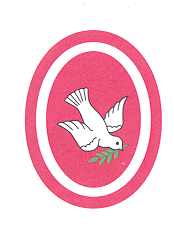 